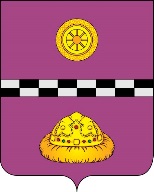 РЕШЕНИЕ      КЫВКÖРТÖДВ соответствии с Налоговым кодексом Российской Федерации, Федеральным законом от 06.10.2003 № 131-ФЗ «Об общих принципах организации местного самоуправления в Российской Федерации», Федеральным законом от 04.10.2014г. № 284 –ФЗ «О внесении изменений в статьи 12 и 85 части первой и часть вторую Налогового Кодекса РФ и признании утратившими силу закона Российской Федерации «О налогах на имущество физических лиц», Законом Республики Коми от 27.10.2014 г. №123-РЗ «О единой дате начала применения на территории Республики Коми  порядка определения налоговой базы по налогу на имущество физических лиц исходя из кадастровой стоимости объектов налогообложения», Совет муниципального района «Княжпогостский» РЕШИЛ: Установить и ввести в действие с 1 января 2015 года на  межселенной территории муниципального района «Княжпогостский» налог на имущество физических лиц (далее соответственно – налог).Установить налоговые ставки исходя из кадастровой стоимости объекта налогообложения в следующих размерах:0,3 процента в отношении:а) жилых домов, жилых помещений;б) объектов незавершенного строительства в случае, если проектируемым назначением таких объектов является жилой дом;в) единых недвижимых комплексов, в состав которых входит хотя бы одно жилое помещение (жилой дом);г) гаражей и машино-мест;д) хозяйственных строений или сооружений, площадь каждого из которых не превышает 50 квадратных метров и которые расположены на земельных участках, предоставленных для ведения личного подсобного, дачного хозяйства, огородничества, садоводства или индивидуального жилищного строительства;2 процента в отношении:а) объектов налогообложения, включенных в перечень, определяемый в соответствии с пунктом 7 статьи 378.2 Налогового кодекса Российской Федерации;б) объектов налогообложения, предусмотренных абзацем вторым пункта 10 статьи 378.2 Налогового кодекса Российской Федерации;в) объектов налогообложения, кадастровая стоимость каждого из которых превышает 300 миллионов рублей;3) 0,5 процента в отношении прочих объектов налогообложения.Установить, что налоговая база  в отношении: квартиры определяется как ее кадастровая стоимость, уменьшенная на величину кадастровой стоимости 20 квадратных метров общей площади этой квартиры;комнаты определяется как ее кадастровая стоимость, уменьшенная на величину кадастровой стоимости 10 квадратных метров площади этой комнаты;жилого дома определяется как его кадастровая стоимость, уменьшенная на величину кадастровой стоимости 50 квадратных метров общей площади этого жилого дома;единого недвижимого комплекса, в состав которого входит хотя бы одно жилое помещение (жилой дом), определяется как его кадастровая стоимость, уменьшенная на один миллион рублей.Право на налоговую льготу имеют следующие категории налогоплательщиков: указанные в пункте 1 статьи 407 Налогового кодекса Российской Федерации;Налоговая льгота предоставляется в порядке, предусмотренном статьей 407 Налогового кодекса Российской Федерации.Настоящее решение подлежит официальному опубликованию на официальном сайте муниципального района «Княжпогостский» и в газете «Княжпогостские вести».Настоящее решение вступает в силу с 1 января 2015 года, но не ранее чем по истечении одного месяца со дня его официального опубликования.Признать утратившими силу решения Совета муниципального района «Княжпогостский»: - решение Совета муниципального района «Княжпогостский» от 26.09.2007г. № 46 «Об установлении налога на имущество физических лиц на межселенной территории муниципального района «Княжпогостский»;-  решение Совета муниципального района «Княжпогостский» от 19.03.2010г. № 248 «О внесении изменений в решение Совета муниципального района «Княжпогостский» от 26.09.2007г. № 46»;- решение Совета муниципального района «Княжпогостский» от 27.04.2011г. № 30 «О внесении изменений в решение Совета муниципального района «Княжпогостский» от 26.09.2007г. № 46»;- решение Совета муниципального района «Княжпогостский» от 22.06.2011г. № 51 «О внесении изменений в решение Совета муниципального района «Княжпогостский» от 27.04.2011г. № 30»;- решение Совета муниципального района «Княжпогостский» от 30.04.2014г. № 324 «О внесении изменений в решение Совета муниципального района «Княжпогостский» от 26.09.2007г. № 46 «Об установлении налога  на имущество физических лиц на межселенной территории муниципального района «Княжпогостский».Глава муниципального района «Княжпогостский»- председатель Совета района                                                                     Н.А. ТуркинаОб установлении налога на имущество физических лиц на межселенной территории муниципального района «Княжпогостский»